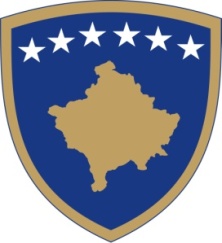 Republika e KosovësRepublika Kosova - Republic of KosovoQeveria-Vlada-Government____________________________________________________________________________________________________________PROJEKTRREGULLORE (QRK) NR. XX/2021 PËR ZËVENDËSIMIN NË RAST TË MUNGESËS SË PËRKOHSHME NË SHËRBIMIN CIVILDRAFT REGULATION (GRK) NO. XX/2021 ON SUBSTITUTION IN CASE OF TEMPORARY ABSENCE FROM WORKNACRT UREDBE (VRK) BR. XX/2021 O ZAMENI U SLUČAJA PRIVREMENOG ODSUSTVA SA RADAQeveria e Republikës së Kosovës Në mbështetje të nenit 93 (4) të Kushtetutës së Republikës së Kosovës, paragrafit 4 dhe 5 të nenit 32,  të  Ligji Nr. 06/L - 114 për Zyrtarët Publikë, si dhe nenin 19 (6.2) të Rregullores së Punës së Qeverisë Nr. 09/2011 (GZ. Nr.15, 12.09.2011).  Miraton:PROJEKTRREGULLORE (QRK) NR. XX/2021 PËR ZËVENDËSIMIN NË RAST TË MUNGESËS SË PËRKOHSHME NGA PUNA NË SHËRBIMIN CIVILKAPITULLI IDISPOZITA E PËRGJITHSHMENeni 1QëllimiKjo Rregullore përcakton rregullat dhe procedurat për zëvendësimin në shërbimin civil  në rastin e mungesës së përkohshme nga puna. Neni 2Fushëveprimi1. Kjo Rregullore zbatohet për të gjitha kategoritë funksionale të nëpunësve civil  në institucionet e administratës shtetërore dhe institucionin tjetër shtetëror. 2. Përjashtimisht nga paragrafi 1 të këtij neni të  kësaj Rregulloreje, kjo rregullore nuk zbatohet për: Këshillin Gjyqësor të Kosovës, Këshillin Prokurorial të Kosovës, Gjykatën Kushtetuese,  Institucionin e Avokatit të Popullit, Auditorin e përgjithshëm të Kosovës, Komisionin Qendror të Zgjedhjeve, Bankën Qendrore të Kosovës dhe Komisionin e Pavarur të Medjave.Neni 3Përkufizimet1. Zëvendësues – nëpunësi i cili e zëvendëson një pozitë të lirë për shkak të mungesës së nëpunësit i cili e mbanë pozitën. 2. Fjalët dhe shprehjet e tjera të përdorura në këtë Rregullore, kanë kuptimin e njëjtë me përkufizimet e dhëna në Ligjin Nr.06/L-114 për Zyrtarët Publikë.3. Shprehjet e përdoruar për njërën gjini të zyrtarëve publikë, kanë kuptimin edhe për gjininë tjetër.KAPITULLI IIZËVENDËSIM NË RASTIN E MUNGESËS SË PËRKOHSHME NGA PUNANeni 4 Rastet e zëvendësimit për mungesë të përkohshme nga puna.1. Përveç kur parashikohet ndryshe me ligj, zëvendësimi për mungesën e përkohshme nga puna bëhet në rastet, si në vijim:1.1. pushimit vjetor;1.2. pushimit shëndetësor;1.3. pushimin e lehonisë1.4. udhëtimit zyrtarë jashtë vendit;1.5. ndjekjen e ndonjë trajnimi profesional;1.6. transferimin e përkohshëm në detyra të tjera brenda apo jashtë vendit;1.7. pezullimit sipas nenit 56 dhe 57 të LZP-së;1.8. në raste të tjera të mungesës së përkohshme nga puna të përcaktuara me ligj.Neni 5 Zëvendësimi në pozitat drejtuese   1. Bazuar në nenin 18, 19 dhe 20 të Ligjit nr. 06/l -113 për organizimin dhe funksionimin e administratës shtetërore dhe të agjencive të pavarura, në rast të mungesës së përkohshme si në rastet të përcaktuara në nenin 4 të kësaj Rregulloreje, zëvendësimi bëhet si në vijim: 1.1. udhëheqësi më i lartë administrativ zëvendësohet nga zëvendësi i tij, në rast kur nuk ka zëvendës atëherë zëvendësohet nga udhëheqësi i një prej departamenteve, funksionet e punës e të cilit janë më të përafërta me të udhëheqësit më të lartë administrativ;1.2. udhëheqësi i departamentit zëvendësohet nga udhëheqësi i divizionit; 1.3. udhëheqësi i divizionit zëvendësohet nga nëpunësi civil i nivelit më të lartë i të njëjtit divizion, që ka përvojë më të gjatë në shërbimin civil.Neni 6 Zëvendësimi në pozita profesionale 1. Nëpunësi i kategorisë profesionale mund të zëvendësohet nga nëpunësi i kategorisë profesionale, detyrat e të cilat janë më të përafërta me detyrat e  nëpunësit i cili zëvendësohet. 2. Zëvendësimi në rast të mungesës së përkohshme bëhet me zyrtarë ekzistues të institucionit përkatës.Neni 7 Zëvendësimi në pozita profesionale përmes rekrutimit 1. Në rast se zëvendësimi nuk mund të bëhet sipas nenit 6 të kësaj Rregulloreje, zëvendësimi fillimisht  mund të bëhet me kandidatët të cilit gjenden në listën e kandidatëve të përcaktuar sipas nenit 25 dhe 26 (paragrafit 7) të Rregullores (QRK) nr. 16/2020 për pranimin dhe karrierën në shërbimin civil të Republikës së Kosovës, nëse zëvendësuesi i plotëson kërkesat e pozitës e cila duhet të zëvendësohet. 2. Kandidati si në paragrafin 1 të këtij nenin,  i cilën emërohet si zëvendësues, e ruan të drejtën në çdo kohë që të emërohet në një pozitë të lirë sipas paragrafit 1 të nenit 26 të Rregullores (QRK) nr. 16/2020 për pranimin dhe karrierën në shërbimin civil të Republikës së Kosovës.  3. Në rastet kur zëvendësimi i përkohshëm nuk mund të bëhet sipas paragrafit 1 të këtij neni, pozitat e kategorisë profesionale mund të zëvendësohen përmes rekrutimit për një periudhë jo më të gjatë se 12 (dymbëdhjetë) muaj, respektivisht deri sa të kthehet në punë nëpunësi i cili zëvendësohet. 4. Zëvendësimi si në paragrafin 1 dhe 3 të këtij neni duhet të arsyetohet nga mbikëqyrësi i drejtpërdrejtë dhe të miratohet nga DMZP për organet e administratës shtetërore ndërsa për organet tjera të administratës shtetërore, miratimi bëhet nga Njësia e Burimeve Njerëzore.  5. Procedurat e pranimit për pozitën si në paragrafin 3 të këtij neni, zhvillohen nga Njësia e Burimeve Njerëzore e institucionit përkatës në pajtim me rregullat e përcaktuara me Ligjin Nr.06/L-114 për Zyrtarët Publikë dhe Rregulloren për pranimin e nëpunësve administrativ dhe mbështetës. 6. Zëvendësuesi sipas këtij neni merr pagën e pozitës të cilën e zëvendëson. 7. Pas kthimit të nëpunësit në punë, i cili është zëvendësuar sipas paragrafit 1 dhe 3 të këtij neni  marrëdhënia e punës e nëpunësve zëvendësues përfundon.  Neni 8Transferimi i detyrave dhe përgjegjësive në rastin e zëvendësimit.1. Mbikëqyrësi i drejtpërdrejtë me rastin e zëvendësimit i transferon detyrat dhe përgjegjësit e nëpunësit i cili mungon përkohësisht nga puna te nëpunësi i cili e bënë zëvendësimin për t’i kryer ato njëkohësisht me detyrat e tij /saj të rregullta. 2. Zëvendësimi, transferimi i detyrave dhe përgjegjësive duhet të bëhet me pëlqimin paraprak të nëpunësit  i cili ngarkohet me detyrat dhe përgjegjësit e nëpunësit i cili mungon përkohësisht nga puna. 3. Zëvendësimi, transferimi i detyrave dhe përgjegjësive për kategorinë profesionale bëhet me vendim i cili merret nga mbikëqyrësi i drejtpërdrejtë. Ndërsa për pozitat drejtuese në përputhje me nenin 18, 19 dhe 20 të Ligjit nr. 06/l -113 për organizimin dhe funksionimin e administratës shtetërore dhe të agjencive të pavarura. 4. Vendimi për zëvendësim, transferimin e detyrave dhe përgjegjësive përmban:4.1. të dhënat personale të zëvendësuesit;4.2. pozita e cila plotësohet 4.3. periudha e zëvendësimit: dhe4.4. kufizimet e ushtrimit të ndonjë përgjegjësi, nëse ka të tillëNeni 9Kompensimi  në rastin e zëvendësimit 1. Zëvendësimi si në nenin 5 dhe 6 të kësaj Rregulloreje, për një periudhë kohore më pak se një muaj bëhet pa kompensim shtesë. 2. Zëvendësimi më gjatë se një muaj për kategorinë profesionale dhe drejtues të mesëm dhe të ulët, kompensohet me një shtesë në masën prej tridhjetë për qind (30%) të pagës bazë e  të zëvendësuarit. 3. Zëvendësimi më gjatë se një muaj për kategorinë e lartë drejtuese, kompensohet  me një shtesë në masën prej pesëdhjetë për qind (50%) të pagës bazë e të zëvendësuarit. KAPITULLI IIIDISPOZITAT PËRFUNDIMTARENeni 10Dispozitat shfuqizueseMe hyrjen në fuqi të kësaj Rregulloreje, shfuqizohen të gjitha dispozitat e akteve nënligjore që janë në kundërshtim me këtë Rregullore.Neni 11Hyrja në fuqiKjo Rregullore hyn në fuqi shtatë (7) ditë pas nënshkrimit nga ana e Kryeministrit.Albin Kurti________________________ Kryeministër i Republikës së Kosovës Prishtinë, më ___/___/2021                                                                           Government of the Republic of Kosovo, Pursuant to Article 93 (4) of the Constitution of the Republic of Kosovo, paragraphs 4 and 5 of Article 32 of the Law No. 06 / L - 114 on Public Officials, and Article 19 (6.2) of the Rules of Procedure of the Government no. 09/2011 (OG No.15, 12.09.2011).Approves:DRAFT REGULATION (GRK) NO. XX/2021 ON SUBSTITUTION IN CASE OF TEMPORARY ABSENCE FROM WORK IN CIVIL SERVICECHAPTER IGENERAL PROVISIONSArticle 1PurposeThis Regulation shall set out the rules and procedures for the substitution of public officials in case of temporary absence from work.Article 2Scope1. This Regulation shall apply to all functional categories of civil servants in state administration institutions and other state institutions.2. Exceptionally from paragraph 1 of this Article, this Regulation does not apply to the following institutions: the Kosovo Judicial Council, the Kosovo Prosecutorial Council, the Constitutional Court, the Ombudsperson Institution, the Auditor General of Kosovo, the Central Election Commission, the Central Bank of Kosovo and the Independent Media Commission.Article 3Definitions1. Substitute - the employee who substitutes a vacant position due to the absence of the employee who holds that position.2. Other terms and expressions used in this Regulation shall have the same meaning as the definitions given in Law No. 06/L-114 on Public Officials.3. The terms used for one gender of public officials shall also imply the other gender.CHAPTER IISUBSTITUTION OF PUBLIC OFFICIALS IN CASE OF TEMPORARY ABSENCE FROM WORKArticle 4 Substitution in case of temporary absence from work1. Unless otherwise provided by law, substitution for temporary absence from work shall be made in the following cases:1.1. annual leave;1.2. sick leave;1.3. maternity leave;1.4 official travel abroad;1.5. attendance of professional training;1.6. temporary transfer to other tasks inside or outside the country;1.7. suspension under Articles 56 and 57 of the LPO;1.8. other cases of temporary absence from work defined by law.Article 5 Substitution of managing positions   1. Based on Articles 18, 19 and 20 of Law No. 06/L-113 on Organization and Functioning of State Administration and Independent Agencies, in case of temporary absence due to the causes under Article 4 of this Regulation, substitution shall be done as follows:1.1. the highest administrative manager is replaced by his deputy; in case there is no deputy, he is replaced by the head of one of the departments whose job functions are closer to those of the highest administrative manager;1.2. the head of the department is replaced by the head of the division;1.3. the head of the division is replaced by the highest level civil servant of the same division, who has longer experience in the civil service.Article 6 Substitution of professional positions 1. Employees of the professional category may be substituted by employees of the professional category, whose duties are more similar to the duties of the employee who is substituted.2. Substitution in case of temporary absence is done with existing officials of the respective institution.  Article 7Substitution of professional positions through recruitment1. If the substitution cannot be done according to article 6 of this Regulation, it can initially be done with the candidates who are in the list of candidates determined according to article 25 and 26 (paragraph 7) of Regulation (GRK) No. 16/2020 on Admission and Career in the Civil Service of the Republic of Kosovo, if the substitute meets the requirements of the position being substituted.2. The candidate under paragraph 1 of this Article, who is appointed as a substitute, shall retain the right at any time to be appointed to a vacant position according to paragraph 1 of Article 26 of Regulation (GRK) No. 16/2020 on Admission and Career in the Civil Service of the Republic of Kosovo3. In cases when the temporary substitution can not be done according to paragraph 1 of this article, the positions of the professional category can be substituted through recruitment for a period not longer than 12 (twelve) months, respectively until the return of the employee who is being substituted.4. The substitution under paragraphs 1 and 3 of this Article shall be justified by the immediate supervisor and approved by the DMPO for the state administration bodies, respectively by the Human Resources Unit for other state administration bodies.5. Admission procedures for the position as in paragraph 3 of this Article shall be conducted by the Human Resources Unit of the respective institution in accordance with the rules set out in Law No. 06/L-114 on Public Officials and the Regulation on the Admission of Administrative and Support Officials. 6. The substitute appointed according to this Article shall receive the salary of the position he substitutes.7. Upon the return to work of the employee who was substituted according to paragraphs 1 and 3 of this Article, the employment relationship of the substitute shall be terminated.Article 8Transfer of duties and responsibilities in case of substitution1. In case of substitution, the immediate supervisor shall transfer the duties and responsibilities of the employee who is temporarily absent from work to the employee who is substituting him/her in order to perform them simultaneously with his / her regular duties.2. The substitution and the transfer of duties and responsibilities shall be done with the prior consent of the employee who is charged with the duties and responsibilities of the employee who is temporarily absent from work. 3. The substitution and the transfer of duties and responsibilities for the professional category is done through a decision taken by the immediate supervisor, respectively in accordance with Articles 18, 19 and 20 of Law No. 06/L-113 on Organization and Functioning of State Administration and Independent Agencies for managing positions. 4. The decision on substitution and the transfer of duties and responsibilities shall contain:personal data of the substitute;position filled;substitution period: andrestrictions on the exercise of any responsibility, if any.Article 9Remuneration in case of substitution 1.Substitution under Article 5 and 6 of this Regulation, for a period of less than one month shall be done without additional remuneration.2. Substitution exceeding one month for the professional and middle and lower management category shall be remunerated with an allowance in the amount of thirty percent (30%) of the basic salary of the substituted employee.3. Substitution exceeding one month for the senior management category, shall be remunerated with an allowance in the amount of fifty percent (50%) of the basic salary of the substituted employee. CHAPTER IIIFINAL PROVISIONSArticle 10Abrogation provisionsUpon entry into force of this Regulation, all provisions of sublegal acts contrary thereto shall be abrogated.Article 11Entry into forceThis Regulation shall enter into force seven (7) days after signed by the Prime Minister.Albin Kurti________________________ Prime Minister of the Republic of Kosovo Prishtina, on ___/___/2021                                                                           Vlada Republike Kosovo, Na osnovu člana 93 (4) Ustava Republike Kosovo, stava 4. člana 61. i stava 4. i 5. člana 32. Zakona br. 06/L-114 o javnim službenicima, kao i člana 19. (6.2) Pravilnika o radu Vlade br. 09/2011 (SL br. 15, od 12.09.2011. godine), Donosi:NACRT UREDBE (VRK) BR. XX/2021 O ZAMENI U SLUČAJU PRIVREMENOG ODSUSTVA SA RADA POGLAVLJE IOPŠTE ODREDBEČlan 1. Cilj Ova Uredba utvrđuje pravila i postupke za zamenu javnih službenika u slučaju privremenog odsustva sa rada.  Član 2. Delokrug 1. Ova Uredba se primenjuje na sve kategorije javnih službenika u institucijama državne uprave i drugim državnim institucijama.  2. Izuzetno iz stava 1. ovog člana ove Uredbe, ova uredba se ne primenjuje na službenike kabineta, i na: Sudski savet Kosova, Tužilački savet Kosova, Ustavni sud, Instituciju Ombudsmana, Generalnog revizora Kosova, Centralnu izbornu komisiju, Centralnu banku Kosova i Nezavisnu komisiju za medije.  Član 3. Definicije 1. Zamena – službenik koji zamenjuje slobodnu radno mesto zbog odsustva službenika na tom radnom mestu. 2. Druge reči i izrazi korišćeni u ovoj Uredbi, imaju isti značaj sa datim definicijama u Zakonu br. 06/L-114 o javnim službenicima. 3. Korišćeni izrazi za jedan pol javnih službenika, imaju isto značenje i za drugi pol. POGLAVLJE IIZAMENA JAVNIH SLUŽBENIKA U SLUČAJU PRIVREMENOG ODSUSTVA SA RADAČlan 4.  Slučajevi zamene zbog privremenog odsustva sa rada 1. Pored slučajeva kada je drugačije predviđeno zakonom, zamena zbog privremenog odsustva sa rada, vrši se u sledećim slučajevima: 1.1. godišnji odmor;1.2. bolovanje;1.3. službeno putovanje u inostranstvu; 1.4. pohađanje bilo koje stručne obuke;1.5. privremeni premeštaj na drugu dužnost u zemlji ili inostranstvu; 1.6. suspenzija u skladu sa članom 56. i 57. ZJS-a; 1.7. smrt; i  1.8. drugi slučajevi privremenog odsustva sa rada koji su utvrđeni zakonom. Član 5.  Zamena rukovodećih pozicija 1. Na osnovu člana 18, 19. i 20. Zakona br. 06/L-113 o organizaciji i funkcionisanju državne uprave i nezavisnih agencija, u slučaju privremenog odsustva kao u slučajevima utvrđenim u članu 4. ove Uredbe, zamena se vrši na sledeći način:  1.1. najvišeg administrativnog rukovodioca zamenjuje njegov zamenik, u slučaju kada nema zamenika onda ga zamenjuje rukovodilac jednog od odeljenja, čije su radne dužnosti približnije najvišem administrativnom rukovodiocu; 1.2. rukovodioca odeljenja zamenjuje rukovodilac odseka; 1.3. rukovodioca odseka zamenjuje državni službenik najvišeg nivoa u istom odseku, koji ima najviše radno iskustvo u državnoj službi. Član 6.  Zamena profesionalnih i administrativno-pomoćnih pozicija 1. Službenika profesionalne kategorije može zameniti službenik profesionalne kategorije iste ili veće klase, čije su dužnosti približnije dužnostima službenika koji se zamenjuje. 2. Službenika administrativne i pomoćne kategorije može zameniti administrativno-pomoćni službenik, čije su dužnosti približnije dužnostima službenika koji se zamenjuje. Član 7Zamena na profesionalne pozicije putem zapošljavanja1. U slučaju da se zamena ne može izvršiti u skladu sa članom 6 ove uredbe, zamena se u početku može izvršiti sa kandidatima koji se nalaze na listi kandidata utvrđenih u skladu sa članovima 25 i 26 (stav 7) Uredbe (VRK) br.  16/2020 o prijemu i karijeri u državnoj službi Republike Kosovo, ako zamena ispunjava zahteve položaja koji treba zameniti.2. Kandidat iz stava 1 ovog člana, koji je imenovan za zamenu, zadržava pravo da u bilo kom trenutku bude imenovan na slobodno mesto u skladu sa stavom 1 člana 26 Uredbe (VRK) br. 16/2020 o prijemu i karijeri u državnoj službi Republike Kosovo3. U slučajevima kada privremena zamena ne može da se obavi u skladu sa stavom 1 ovog člana, radna mesta u profesionalnoj kategoriji mogu se zameniti zapošljavanjem u periodu ne dužem od 12 (dvanaest) meseci, odnosno dok se zaposleni ne vrati na posao koji se zamenjuje.4. Zamenu iz stava 1 i 3 ovog člana mora opravdati neposredni nadzornik i odobriti DMJS za organe državne uprave, dok za ostale organe državne uprave odobrenje daje Jedinica za ljudske resurse.5. Procedure za prijem na mesto iz stava 3 ovog člana sprovodi Jedinica za ljudske resurse odgovarajuće institucije u skladu sa pravilima utvrđenim u Zakonu br. 06 / L-114 o javnim službenicima i Uredbi o prijemu administrativnih i pomočnih službenika.6. Zamenik prema ovom članu prima platu na poziciji koje zamenjuje.7. Po povratku zaposlenog na posao, koji je zamenjen u skladu sa paragrafima 1 i 3 ovog člana, radni odnos zamenika zaposlenih prestaje.                     Član 8    Prenos dužnosti i odgovornosti u             slučaju zamene1. Direktni nadzornik u slučaju zamene prenosi dužnosti i odgovornosti zaposlenog koji je privremeno odsutan sa posla na zaposlenog koji je izvršio zamenu da bi ih obavljao istovremeno sa svojim redovnim poslovima.2. Zamena, prenos dužnosti i odgovornosti moraju se izvršiti uz prethodnu saglasnost zaposlenog koji je zadužen za dužnosti i odgovornosti zaposlenog koji je privremeno odsutan sa posla.3. Zamena, prenos dužnosti i odgovornosti za profesionalnu kategoriju vrši se odlukom koju donosi neposredni nadzornik. Dok za vodeće pozicije u skladu sa članovima 18, 19 i 20 zakona br. 06 / l -113 o organizaciji i funkcionisanju državne uprave i nezavisnih agencija.4. Odluka o zameni, prenosu dužnosti i odgovornosti sadrži:4.1. lični podaci zamene;4.2. položaj koji je popunjen4.3. period zamene: i4.4. ograničenja u vršenju bilo kakve odgovornosti, ako postojiČlan 9Naknada u slučaju zamene1. Zamena iz člana 5 i 6 ove uredbe, za period kraći od mesec dana, vrši se bez dodatne nadoknade.2. Zamena duža od mesec dana za profesionalnu kategoriju i srednje i niže rukovodstvo, nadoknađuje se dodatkom u iznosu od trideset procenata (30%) osnovne zarade zamenjenih.3. Zamena za više od mesec dana za kategoriju na više rukovodstvo, nadoknađuje se dodatkom u iznosu od pedeset procenata (50%) osnovne zarade zamenjenih.POGLAVLJE IIIZAVRŠNE ODREDBEČlan 10Ukidajuće odredbe Stupanjem na snagu ove Uredbe, ukidaju se sve odredbe podzakonskih akata koji su u suprotnosti sa ovom Uredbom. Član 11. Stupanje na snagu Ova Uredba stupa na snagu sedam (7) dana od dana potpisivanja od strane premijera. Albin Kurti________________________ Premijer Republike Kosovo Priština, ___/___/2021.                                                                           